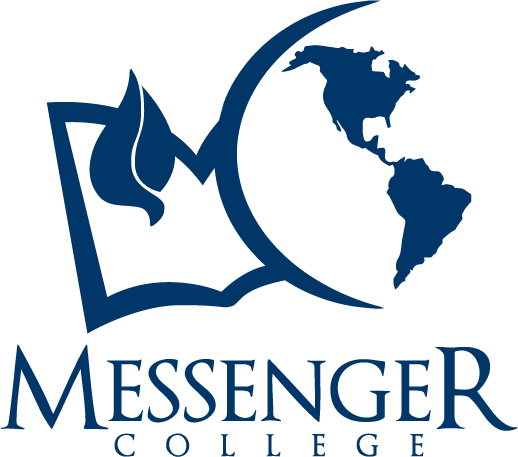 Applying for AdmissionA Step-by-Step Guide for New ApplicantsBegin your journey at Messenger College by applying for admission. Our admissions and enrollment team are ready to serve you and help guide you through the process right up to your first day of class. For any questions, email enrollment@messengercollege.edu or call 817.554.5950.Step 1 – Apply for Admissions Visit www.messengercollege.edu.Click on the Apply Now button located on the home page.Fill out the information section to start your application.Follow the prompts and complete the electronic application (including essay and reference fields).Pay the $35 online application fee and submit the application.Request your official high school and any previous college experience official transcripts to Messenger College. Transcripts must be sent from the issuing institution.Request any college entrance exam scores (ACT or SAT) be issued to Messenger College, (required for applicants with a most recent GPA less than 3.0)ENAdmissions Checklist	A completed online application includes: Application questionnaireEssay evaluationTwo letters of references or recommendation (one pastoral reference required) College entrance exam scores (ACT or SAT test) (if applicable)Financial aid interestIdentity verification informationNon-refundable application fee of $35 Applicants must arrange to have the following required documents sent:Official* high school transcript Official* college transcripts from every previous college attended Official* test scores from SAT Reasoning Test (SAT) or America College Testing Program (ACT) (if applicable). *The high school and college(s) you’ve attended must issue your official transcript directly to Messenger College, sealed and signed by an authorized representative. Request ACT test scores from the ACT testing site (college code 2327) http://www.actstudent.org/scores/send/. Request SAT test scores by phone from the SAT Center at 1-866-756-7346.Admissions DeadlinesThe late application deadline for the Fall semester is July 1st. The late application deadline for the Spring semester is October 1st. Students interested in Fall 2022 or Spring 2023 admissions may begin applying as early as October 1st.Applications received after the dates posted below are considered on a case-by-case basis. We encourage prospective students to apply early and allow ample time to prepare for the start of a given semester. Students currently enrolled in their final year of high school studies may be approved for early provisional acceptance with an official transcript showing the current semester of study. All official transcripts are required in order to register for classes. Residential Learning Program (TX Campus)Early Applicants are eligible to apply for available scholarships. Applications must be received by March 1st for the fall semester and October 1st for the spring semester. Visit our Financial Aid resource page for more information about Messenger College scholarships. Application Requirements
Admission to Messenger College is granted to all applicants who meet the College admission requirements and are duly approved by Messenger College. Consideration will be given to each applicant without regard to race, color, creed, national origin, gender, handicap or age. However, attendance at Messenger College is a privilege and not a right. Any student who does not abide by the standards and regulations of the College may forfeit such a privilege.The academic requirement for admissions is a 3.0 cumulative GPA from the most recent institution attended. Applicants with a GPA lower than a 3.0 will have to submit ACT or SAT test scores. These scores will be considered in connection with transcripts for admission and for placement purposes in English Composition and Mathematics.The Academic Office will handle, on an individual basis, those with non-standard and special education high school records.Applicants who do not have a high school diploma may be admitted if they can provide a GED certificate.Applicants who were home-schooled must have adequate records or a GED certificate.Applicants who present unfavorable records may (1) be denied admission, or (2) be admitted with restrictions and on academic warning. This warning may be lifted by meeting satisfactory academic progress at the end of the first semester of enrollment.International Applicants refer to the Academic Catalog for additional requirements. Non-Degree seeking applicants can contact the Office of Enrollment Services for any exceptions.
Step 2 – Apply for Federal Financial Aid	Please complete the following steps, in this order, by June 1st for Early Applicants/Returning Students and July 1st for Late Applicants. Create a Federal Student Aid – FSA ID. Visit www.studentloans.gov to create the ID. You will need one ID for you, and one ID for your parent/guardian (students age 24 and under). Complete the FAFSA www.fafsa.gov Use Messenger College Federal School ID 030926Once you receive your SAR (Student Aid Report) from FAFSA contact the Office of Financial Aid at Messenger College finaid@messengercollege.edu or 817.554.5950 ext 104 to discuss any pending or additional documentation they may need. The Financial Aid Director will work with you to estimate your costs, expected financial aid and resulting balance before the semester. Any additional financial information and planning support is available upon request.Step 3 – Become an Eagle	Admissions Acceptance	A completed application, official transcripts, references, and essay requirement are required before an admissions decision is determined. Be sure to watch your email closely after you submit your admissions application. How will I know of an acceptance decision? You will receive an email of acceptance prior to receiving a letter of acceptance. A series of welcome acceptance emails are issued upon acceptance, which include access to Populi, the MC Student Information System. In Populi you will access your student record, account, directory information, class schedule, and the virtual classroom for your courses.  Accepted students are eligible to register for classes, apply for scholarships, federal aid and student housing (residential).  